Compte-rendu de la réunion ordinaire du 13 mars 2018.Présents: 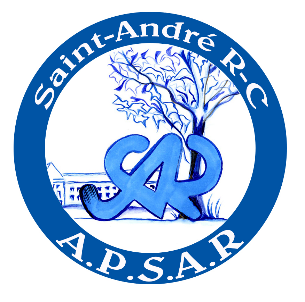 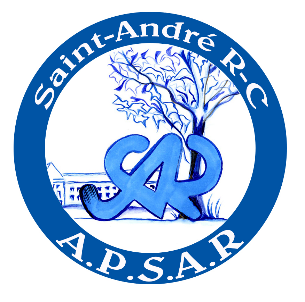 Invités :								 Mme LiagreEdwardMme LeseultreMme FlipoMr GrugeonMembres du Conseil d’Administration de l’asbl APSAR           Mr Vincent Vandercam, président Mme Valérie Pichon, vice-présidenteMme Valérie de Theux, vice-présidenteMme Sabine Delépine, trésorièreMembres de l’asbl APSAR           Mme Bernadette LorthioirExcusée : Mme Nadia WatripontOrdre du jour : Lecture et approbation du rapport de la réunion précédente du 25 janvier 2018.Portes ouvertes :° Edouard : repas° Présentation du projet « théâtre »° Mr Grugeon : présentation de son projet Quizz musical.Proposition d’un bar des Anciens.Pains saucisses.Organisation pratique pour les Portes Ouvertes.Mise en valeur de l’atelier et du personnel technique.Demande d’intervention pour l’achat de scies à chantourner (cours de techno).Projet de Madame Vanneste :° « Titreries » : jury et lot° Scénettes devant internat ?Gala cinémaSAR ROULEPublication des comptes rendus des réunionsTour des niveauxDivers 1- Lecture et approbation du rapport de la réunion précédente du 25 janvier 2018.Approuvé2- Portes ouvertes : ° Edouard :Proposition de 3 formules de restaurations réparties dans 3 endroits différents avec la décoration correspondante : Maroc avec le couscous, Espagne avec la paëlla et Italie avec les pâtes.Les produits locaux vont être utilisés au maximum et il va y avoir une implication des élèves dans la préparation des plats. Les professeurs et les parents seront également sollicités.Une première indication du nombre de repas doit être donnée pour le mercredi 25 avril.Les prix resteront démocratiques avec, comme les autres années, « une petite faim et une grande faim ».Un concours de pâtisserie va également être organisé. Les pâtisseries seront à remettre pour 15h. Toutes les années peuvent participer. Très beau lot à gagner !!Les pâtisseries seront mises en vente l’après-midi.Edouard a rappelé également tout le travail fourni par le personnel de cuisine. Les remerciements sont toujours les bienvenus !!° Mme Leseultre et Mme FlipoLes élèves de 5 et 6 èmes option littéraire vont nous offrir un spectacle illustrant les 3 composantes de leurs cours d’art, d’histoire et de littérature.Ce spectacle a été entièrement conçu et réalisé par les élèves avec l’aide de leurs professeurs. Il aura lieu dans la salle de gym à 18h précises.Durée : 1 heure.Le titre du spectacle : « Le procès des Insoumis ».Nous ne pouvons vous en dire plus pour garder la surprise. A ne rater sous aucun prétexte…Après ce spectacle (gratuit), le restaurant s’ouvre à tous!° Mr GrugeonProposition de remplacer le traditionnel karaoke par un quizz musical.Des équipes de 4 devront s’inscrire préalablement pour permettre une organisation pratique de la salle. Cela permettra également à Mr Grugeon de voir l’âge des candidats et de sélectionner la musique…Début du quizz : 21 heures.Durée approximative : 2h avec pause boissons (en fonction de l’ambiance).Le quizz sera annoncé sur l’invitation générale des Portes Ouvertes mais il pourrait aussi y avoir une invitation particulière.Les inscriptions seront à faire par mail à l’adresse de l’école et Madame Liagre les fera suivre à Mr Grugeon (que nous remercions...)3. Bar des AnciensDans le programme, on peut noter « bar des Anciens » à 17h dans le A4. Une invitation peut être envoyée aux rhétos de l’année dernière pour les faire venir…4. Pains saucissesDes pains saucisses seront faits pour les élèves en fin d’après-midi. Nous n’avons plus de barbecue. Voir pour faire fabriquer un barbecue par le personnel de l’atelier avec du matériel de récupération.5. Organisation pratique des Portes Ouvertes°2 lettres vont être jointes aux bulletins du vendredi 16 mars : 1 faisant appel à de l’aide « sur le terrain » et l’autre pour la pâtisserie. Les adresses mail des réponses seront encodées et des rappels seront effectués avec planning précis. ° Salomon : à contacter pour la musique dans l’école ° Boissons : prix et système des tickets n’ont pas été définis. 6. Mise en valeur techniquePour ouvrir l’atelier, il faut que le personnel technique soit présent toute l’après-midi pour surveiller les outils et par sécurité… 7. Demande d’intervention Madame DebackerLa demande de financement pour l’achat de 12 scies à chantourner (et 5 lames) de Mme Debacker (prof de techno) a été acceptée pour un montant de 252,5€.8. Quid projet Mme Vanneste° Concours « Titreries » : l’APSAR donnera 2 tickets de cinéma comme lot et participera au jury.° Scénettes devant l’internat aux Portes Ouvertes : attention aux vols des vêtements… A voir !9. Gala cinémaRetour positif du gala : bon film familial, sortie nationale…Le bénéfice réalisé est de 484€.10. SAR ROULEOn a contacté le SAIS. Tout le personnel est actuellement en congé de maladie. Mme Paeleman du SAIS propose de rediriger les élèves vers leur atelier MELI-VELO ouvert tous les vendredis après-midi, rue Saint-Piat 88 à Tournai de 13h30 à 17h pour tout achat et matériel vélo au prix coûtant.Le prochain SAR ROULE aura lieu le 18 avril.Le SAIS pourra venir en septembre si on lui donne la date rapidement…11. Publications des comptes rendusTous les comptes rendus seront à présent en ligne dans l’onglet PARENTS-ENFANTS (APSAR). Seules, les convocations seront encore envoyées à tous les parents par mail.12-Tour des niveaux2ème : sports d’hiver : très bien, excellente ambiance… Petit bémol concernant la nourriture !3ème : Répartition des contrôles la veille des bulletinsAutres : Néant13- Divers Un ticket boisson « soft » sera offert à chaque nouvel élève inscrit à SAR pour l’année scolaire 2018-2019.● Dates à retenir :Conseil de Participation : Mardi 24 avril 2018Réunion ordinaire : Jeudi 26 avril 2018Merci de votre présence et de votre engagement…Fin de la réunion ordinaire à 22h45.Prochaine réunion APSAR le 26 avril 2018.